ЧЕРКАСЬКА ОБЛАСНА РАДАГОЛОВАР О З П О Р Я Д Ж Е Н Н Я10.06.2024                                                                                              № 154-рПро скликання двадцять четвертої сесії Черкаської  обласної ради VIII скликанняВідповідно до статей 46, 55 Закону України «Про місцеве самоврядування в Україні»: скликати двадцять четверту сесію Черкаської обласної                                  ради VIII скликання 21 червня 2024 року. 1. На розгляд сесії внести питання: 	1) Про призначення керівників підприємств та закладів спільної власності територіальних громад сіл, селищ, міст Черкаської області;	2) Питання управління майном обласної комунальної власності; 	3) Про Програму створення страхового фонду документації Черкаської області на 2024–2027 роки;4) Різне.2. Відділу організаційного забезпечення діяльності ради та взаємодії з депутатами виконавчого апарату обласної ради час та місце проведення сесії повідомити депутатам обласної ради додатково.3. На сесію запросити начальника Черкаської обласної військової адміністрації Табурця Ігоря, керівників окремих структурних підрозділів Черкаської обласної державної адміністрації та установ.Голова                                                                                     Анатолій ПІДГОРНИЙ                              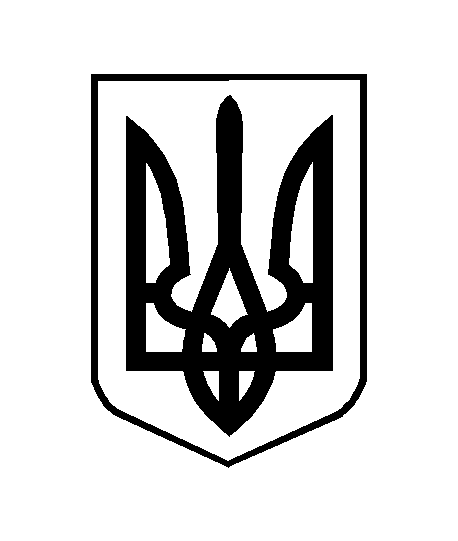 